With a little bit of housekeeping, your SwimTopia website will be ready for your new season to start! We have put together a checklist to make this as quick and easy as possible. (Note: This is our suggested order, but you can proceed however works best for your team and skip areas not utilized.)➧ Steps Prior to Creating Your New Season Discuss Annual Team Configuration Details - make these decisions pre-season to ensure efficient setup Confirm Old Registration Forms are Closed (Manage Team > Registration) Confirm Site Settings Billing Contact - confirm or update your billing contact (Manage Team > Settings > Billing Contact) Online Payment Configuration - check to ensure your online payment account is in good standing (Manage Team > Settings > Stripe Account) Set up a Stripe Account if you do not have one➧ How to Create Your New Season Update the “Current Season” on Your Team Site (Manage Team > Schedule > Seasons) ➧ Steps After Creating Your New Season Update Access to Site Administrators & Other Coordinators "Red Badge Admins" (Manage Team > People)  Update/Create Coach Accounts - multiple options available.  Choose the one that best fits your scenario (Manage Team > People) Update Role Assignments - Set up and assign roles (Manage Team > Roles) Edit Content on Your SwimTopia Site  - edit website pages with current season information: dates, policies, deadlines, etc.  (Manage Team > Website > Pages)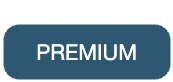  Update Sponsorships  - sponsors are tracked per season and need to be updated (Manage Team > Website > Sponsors > Sponsorships) Create New Merchandise Items - review and update merchandise as needed Update Online Store and/or SwimOutlet Team Store Offerings - review and update online store offerings Create New Registration Forms - create and open new season registration forms (Manage Team > Registration) Update Your Schedule & Meet and Job Templates (Manage Team > Schedule > Meet Template and  Schedule > Job Template) Update Your Records and Time Standards -  review record books and time standards and update as needed. (Manage Team > Schedule > Records (and Schedule > Time Standards) Communicate to Previous & New Season Members - start communicating new season information to your team (Manage Team > Communication)➧ USA Swimming Teams  USA Swimming Teams - Check Member Status (Manage Team > Settings > USA Swimming)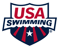 